PROFESSIONAL SUPERVISED VISTATION PROVIDERIndividuals interested in becoming a Professional Supervised Visitation Provider (PSVP) are encouraged to visit the Superior Court, County of Kern, Family Court Services website to obtain information and access to the required forms. The requirements to become a PSVP with Kern County Superior Court are listed below:  Comply with the requirements in Family Code Section 3200.5Complete and submit the Declaration of Supervised Visitation Provider form-FL324(p) Register with the Caregiver Background Check BureauComplete a Live Scan criminal background checkCertificate of Completion of 24 hours of training with the Judicial Council of California (no other trainings will be accepted)Complete and submit the Professional Supervised Visitation Provider Screening FormSubmit their resume or Curricular VitaeProvide a written sample of a supervised visitation noteProvide a copy of their contractOnsite visit by Family Court Services staff to the location where services will be providedInterview with Family Court Services staff Upon completion of these requirements, it is the discretion of Family Court Services and Family Court judicial officer to include a proposed PSVP on the court’s list of providers.  Submit the required forms to address provided in this form. A Family Court Services staff will contact the proposed PSVP and schedule an appointment for an onsite visit and interview prior to adding the PSVP on the list. The Superior Court of California, County of Kern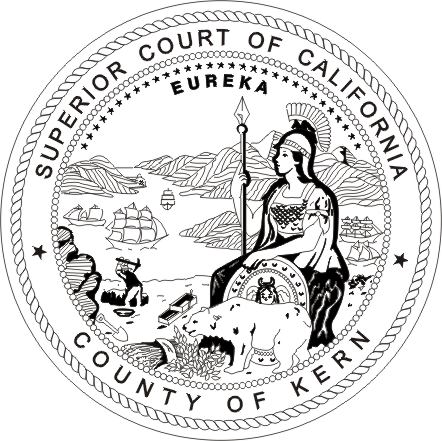 Family Court Services1215 Truxtun Avenue, 3rd FloorBakersfield, CA 93301Telephone: (661) 610-6700Facsimile: (661) 7412Email: FCS@kern.courts.ca.gov